Gmina Zbąszynekul. Rynek 166-210 Zbąszynek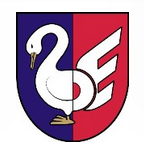 SPECYFIKACJA ISTOTNYCH WARUNKÓW ZAMÓWIENIA (SIWZ)CZĘŚĆ III - OPIS PRZEDMIOTU ZAMÓWIENIA (OPZ)DLAPRZETARGU NIEOGRANICZONEGOprzeprowadzanego zgodnie z postanowieniami ustawy z dnia 29 stycznia 2004 r. Prawo zamówień publicznych (t.j. Dz. U. z 2017 r., poz. 1579 ze zm.) zwanej w dalszej części tego dokumentu – „Ustawa” oraz aktów wykonawczych do Ustawy. Przedmiot zamówienia został opisany w załączonych opracowaniach opracowaniach:Program Funkcjonalno – Użytkowy na Kontrakt pn.: „Modernizacja i rozbudowa oczyszczalni ścieków w Zbąszynku”;Program  Funkcjonalno - Użytkowy  dla zadania: Modernizacja i rozbudowy oczyszczalni ścieków w Zbąszynku w zakresie instalacji fotowoltaicznej o mocy <200 kWp.Dostępne są pod linkiem:https://mega.nz/#!pepR1TyZ!Xcyri79KXsmvZ_iuQuyAknIyIrf-0V5YhAIFc1jrsgAPRZEDMIOT ZAMÓWIENIA:Modernizacja i rozbudowa oczyszczalni ścieków w Zbąszynkuznak postępowania: RIT.IV.271.14.2018Zamówienie jest realizowane przy współfinansowaniu ze środków Regionalnego Programu Operacyjnego – Lubuskie 2020 Oś Priorytetowa 4 Środowisko i kultura, Działanie 4.3 Gospodarka wodno-ściekowa.